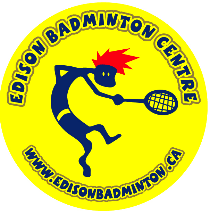 2019 EDISON YOUTH COMPETITIVE NEW YEARS CAMPJANUARY 2ND –  5TH 12 PM – 2 PMDESCRIPTION:A four-day Youth Competitive New Years Camp for youths interested in trying out group lesson settings or youths wishing to spend New Years in an active environment after the Christmas Holidays. Camp consists of medium intensity training and lots of skills and drills to help improve player game on court.COST: $90 (Cheque, Debit, Credit, Cash)Athlete informationPlayer Name: _____________    ______________      Date of Birth: _________________		   (First Name)		 (Last Name)				        (MM/DD/YYYY)Address: _________________________________	      (Street Address)     _____________		_______________	       (City)			(Postal Code)Phone: _______________	________________   E-Mail: ________________________	  (Cell)				(Home)Do you have any allergies, chronic illness or medical conditions that would limit high level activity?      YES (Please Specify) _______________________	 NORelease of LiabilityAlthough the safety of all sport activities is the primary concern, indoor sport activities at Edison Badminton Centre’s facilities may cause injuries and/or death. I expressly assume the risk of injury, death and/or illness arising from any cause, and agree to waive the right to pursue any claim against Edison Badminton Centre and the persons in charge.I have read and agree to the above conditions:  YES	 NOSignature: ______________________		Date: ____________________